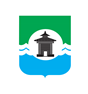 Российская ФедерацияИркутская областьМуниципальное образование «Братский район»КСО Братского района     ул. Комсомольская, д. 28 «а», г.Братск, Иркутская область, тел./факс 8(3953) 411126  ЗАКЛЮЧЕНИЕ № 42на проект решения Думы Прибойнинского сельского поселения «О бюджете Прибойнинского сельского поселения на 2022 год и на плановый период 2023 и 2024 годов»г. Братск								               	           30.11.2021г.Настоящее заключение Контрольно-счетного органа муниципального образования «Братский район» на проект решения Думы Прибойнинского сельского поселения «О  бюджете  Прибойнинского сельского поселения на 2022 год и на плановый период 2023 и 2024 годов» подготовлено в соответствии с Бюджетным кодексом Российской Федерации (далее – БК РФ), Федеральным законом «Об общих принципах организации и деятельности контрольно-счетных органов субъектов Российской Федерации и муниципальных образований», Положением о бюджетном процессе Прибойнинского муниципального образования,  Положением о Контрольно-счётном органе муниципального образования «Братский район», (далее – КСО Братского района), Соглашением  «О передаче полномочий по осуществлению внешнего муниципального финансового контроля Контрольно-счётному органу муниципального образования «Братский район», иными нормативными правовыми актами.Предмет экспертно-аналитического мероприятия: проект бюджета Прибойнинского сельского поселения на 2022 год и на плановый период 2023 и 2024 годов.Цель: определение соблюдения бюджетного и иного законодательства местной администрацией при разработке и принятии местного бюджета на очередной финансовый год и плановый период, анализ объективности планирования доходов и расходов бюджета.При подготовке Заключения КСО Братского района учитывал необходимость реализации положений документов, на основе которых составляется бюджет:Послание Президента Российской Федерации Федеральному Собранию Российской Федерации от 21.04.2021г., определяющие бюджетную политику в Российской Федерации;Проект решения Думы Братского района «О бюджете муниципального образования «Братский район» на 2022 год и на плановый период   2024 годов»;Прогноз социально-экономического развития Прибойнинского сельского поселения на 2022-2024 годы;Муниципальные программы (проекты муниципальных программ, а также изменения внесенные в программы);Основные направления бюджетной и налоговой политики Прибойнинского муниципального образования на 2022 год и на плановый период 2023 и 2024 годов, в целях обеспечения сбалансированности и сохранения устойчивости бюджета поселения.При подготовке Заключения использованы результаты контрольных и экспертно-аналитических мероприятий, проведенных КСО Братского района, на основании представленных одновременно с проектом бюджета документов:прогноз основных характеристик (общий объем доходов, общий объем расходов, дефицита (профицита) бюджета);пояснительная записка к проекту бюджета;верхний предел муниципального внутреннего долга по состоянию на 1 января года, следующего за очередным финансовым годом и каждым годом планового периода;оценка ожидаемого исполнения бюджета на текущий финансовый год;паспорта муниципальных программ (проекты изменений в указанные паспорта);иные документы.Общие положения	В соответствии со статьей 169 БК РФ проект бюджета составляется на основе прогноза социально-экономического развития в целях финансового обеспечения расходных обязательств.К проверке не предоставлено Постановление Главы Прибойнинского муниципального образования об одобрении Прогноза социально-экономического развития на 2022 год и на плановый период 2023 и 2024 годов. Отсутствует пояснительная записка, нет обоснования параметров прогноза, в том числе их сопоставления с ранее утвержденными параметрами с указанием причин и факторов прогнозируемых изменений (п.4 ст.173 БК РФ).	Проанализировав приложение к прогнозу отдельных показателей развития муниципальных образований поселенческого уровня на период 2022-2024 годов финансового управления администрации МО «Братский район» по Прибойнинскому сельскому поселению на 2022 год и на плановый период 2023 и 2024 годов, выделены основные параметры:								        Таблица №1, млн.руб.При анализе отдельных показателей ПСЭР на 2022-2024 годы в составе проекта бюджета МО «Братский район» по Прибойнинскому МО с показателями, предоставленными с ПСЭР к проекту бюджета предыдущего бюджетного цикла (на 2021-2023 годы), хочется отметить значительное изменение данных показателей в сторону уменьшения, в частности, показатель выручки от реализации продукции товаров, работ услуг:Из приведенных данных видно, факт 2019 года составил 2,02 млн. руб., факт 2020 года – 1,23 млн. руб., т.е. с уменьшением на 39,1%, предполагаемое исполнение по оценке 2021 года – 1,28 млн. руб. с увеличением на 4,1% к 2020 году и сокращением выручки к факту 2019 – на 36,6%.Причина данной модификации (изменения) возможно сложилась из-за ограничений, связанных с эпидемиологической обстановкой в связи с распространением COVID-19. На территории муниципального образования зарегистрировано 7 предприятий: 1 лесозаготовительное, 1 в области торговли и 5 прочих. В связи с отсутствием пояснительной записки к ПСЭР невозможно дать характеристику деятельности предприятий, определить индекс объема производства. В проекте бюджета на 2022-2024 годы в социально-экономическом аспекте поселения наблюдается увеличение выручки от реализации продукции товаров (работ, услуг): в оценке 2021 года показатель составит 1,28 млн. руб., что 0,05 млн. руб. выше фактического исполнения 2020 года. Фонд оплаты труда по оценке 2021 года планируется в сумме 31,2 млн. руб., что также говорит об увеличении данного показателя в сравнении с предыдущим периодом на 1,6 млн. руб. (+5,4%).В прогнозируемом периоде наблюдается тенденция увеличения показателей: –  выручки – в 2022 году на 3,9%, в 2023 году – на 4,5% и в 2024 году – 3,6% от предыдущего периода;– фонд оплаты труда – в 2022 году рост на 4%, в 2023 году – 4,0% и в 2024 году на 4% от предыдущего периода. 	Соответственно при среднесписочной численности работающего населения (70 чел.) ожидается увеличение среднемесячной заработной платы в прогнозируемом периоде.В целом для прогноза социально-экономического развития Прибойнинского сельского поселения на плановый период характерна положительная тенденция изменения показателей, обеспечивающая устойчивый экономический рост и финансовую стабильность для дальнейшего развития поселения. Основным и ключевым источником риска для параметров социально – экономического прогноза остаются ограничения, связанные с распространением коронавирусной инфекции. В соответствии с пунктом 1 Проекта решения о бюджете Прибойнинского сельского поселения на 2022 год и на плановый период 2023 и 2024 годов, предлагается утвердить  следующие основные характеристики бюджета поселения на 2022 год:прогнозируемый общий объем доходов в сумме 10 779,6 тыс. руб.;общий объем расходов в сумме 10 824,6  тыс. руб.;размер  дефицита  в сумме 45,0 тыс. руб. или 3,7% утвержденного общего годового объема доходов районного бюджета без учета утвержденного объема безвозмездных поступлений и (или) поступлений налоговых доходов по дополнительным нормативам отчислений.Пунктом 2 Проекта решения предлагается утвердить основные характеристики местного бюджета на плановый период 2023 и 2024 годов:прогнозируемый общий объем доходов на 2023 год в сумме 9 257,9 тыс. руб., на 2024 год – 16 412,5 тыс. руб.;общий объем расходов на 2023 год в сумме 9 304,9 тыс. руб., в том числе условно утвержденные – 217,0 тыс. руб.,на 2024 год в сумме 16 463,5 тыс. руб., в том числе условно утвержденные – 789,0 тыс. руб.;размер  дефицита районного бюджета на 2023 год в сумме 47,0 тыс. руб. или 3,7% утвержденного общего годового объема доходов районного бюджета без учета утвержденного объема безвозмездных поступлений и (или) поступлений налоговых доходов по дополнительным нормативам отчислений, на 2024 год в сумме  51 тыс. руб. или 3,7% утвержденного общего годового объема доходов районного бюджета без учета утвержденного объема безвозмездных поступлений и (или) поступлений налоговых доходов по дополнительным нормативам отчислений.          Основные характеристики бюджета сельского поселения на 2022 год и на плановый период 2023 и 2024 годов представлены в таблице №2.   Таблица №2, тыс. руб.В оценке 2021 года планируется как увеличение доходной части на 105,8 тыс. руб. (за счет налоговых и неналоговых доходов), так и расходная часть на 105,8 тыс. руб. от утвержденных бюджетных ассигнований, утвержденных решением Думы муниципального образования от 30.12.2020 г № 85, с учетом изменений, внесенных решением Думы от 28.10.2021 № 108.Размер дефицита бюджета, предусмотренный Проектом на 2022 год и на плановый период 2023 и 2024 годов, к годовому объему доходов бюджета сельского поселения без учета утвержденного объема безвозмездных поступлений и (или) поступлений налоговых доходов по дополнительным нормативам отчислений, соответствует ограничениям, установленным п.3 ст.92.1 БК РФ (не более 5%). На 2022 год – 45 тыс. руб., на плановый период 2023 и 2024 годов – 47 тыс. руб. и 51 тыс. руб. соответственно.Показатели Проекта соответствуют установленным Бюджетным кодексом Российской Федерации принципам сбалансированности бюджета – ст.33 БК РФ и общему (совокупному) покрытию расходов бюджета – ст.35 БК РФ.В представленном проекте бюджета объем доходов по сравнению с предшествующим годом сокращается на 2022 год на 2 040,9 тыс. руб. (минус 15,9%), на плановый период:           - в 2023 году снижение на 1 521,7 тыс. руб. (-14,1%) к 2022 году;           - в 2024 году рост за счет безвозмездных поступлений на 7 154,6 тыс. руб. (+77,3%) к 2023 году. Объем расходов по проекту бюджета на 2022 год сокращается на 3 959,8 тыс. руб. (минус 26,8%) к оценке 2021 года; на плановый период:          - в 2023 году также наблюдается снижение на 1 519,7 тыс. руб. (-14%) к 2022 году;           - в 2024 году рост объема расходов 7 158,6 тыс. руб. (+76,9%) к 2023 году. В соответствии с требованиями п. 3 статьи 184.1 БК РФ в проекте решения «О бюджете Прибойнинского сельского поселения на 2022 год и на плановый период 2023 и 2024 годов», содержатся условно утверждённые расходы в сумме по годам: на 2023 год – 217 тыс. руб., на 2024 год – 789,0 тыс. руб., не распределённые по разделам, подразделам, целевым статьям (муниципальным программам и непрограммным направлениям деятельности), группам (группам и подгруппам) видов расходов бюджета. Объемы условно утверждаемых расходов бюджета на плановый период 2023 и 2024  годов определены в соответствии с нормами БК РФ – на первый год планового периода в объеме не менее 2,5% общего объема расходов бюджета, без учета расходов бюджета предусмотренных за счет МБТ из других бюджетов бюджетной системы РФ и на второй год планового периода в объеме не менее 5%.      	Пунктом 4 решения о бюджете предлагается утвердить на 2022 год и на плановый период 2023 и 2024 годов:- прогнозируемые доходы по классификации доходов бюджетов Российской Федерации (приложения 1, 2 к настоящему решению);- распределение бюджетных ассигнований по разделам и подразделам классификации расходов бюджета (приложения 3, 4 к настоящему решению);- распределение бюджетных ассигнований по целевым статьям (муниципальным программам и непрограммным направлениям деятельности), группам видов расходов, разделам, подразделам классификации расходов бюджета (приложения 5, 6 к решению);- ведомственную структуру расходов бюджета поселения (приложения 7, 8 к решению).    	Общий объем бюджетных ассигнований, направляемых на исполнение публичных нормативных обязательств на период 2022-2024 годов, не предусмотрен (п.5 текстовой части проекта бюджета).     	В проекте решения о бюджете на 2022 год и на плановый период 2023 и 2024 годов планируются средства на формирование резервного фонда администрации поселения в размере 4,0 тыс. руб. ежегодно (п. 7 текстовой части проекта бюджета), не превышающий установленный предельный размер (3%) – п.3 ст.81 БК РФ.           	Согласно п. 5 ст.179.4 БК РФ утвержден объем бюджетных ассигнований муниципального дорожного фонда: в 2022 году в сумме 466,9 тыс. руб., в 2023 году – 489,5 тыс. руб., в 2024 – 528,6 тыс. руб. (п.8 текстовой части решения к проекту бюджета). 	Объем межбюджетных трансфертов на осуществление части полномочий по решению вопросов местного значения, выделяемых из бюджета поселения в бюджет муниципального образования «Братский район» запланированы на 2022 год и на плановый период 2023 и 2024 годов в сумме по 335,6 тыс. руб. ежегодно.Доходы бюджета            Прогнозный  план по доходам бюджета на 2022-2024 годы составлен  в соответствии с Бюджетным кодексом РФ, проектом Закона Иркутской области «Об областном бюджете на 2022 год и на плановый период 2023 и 2024 годов», Законом Иркутской области от 22.10.2013 года № 74-ОЗ «О межбюджетных трансфертах и нормативах отчислений доходов в местные бюджеты» (в части нормативов отчислений налогов в местные бюджеты).             Основные характеристики объема доходов бюджета Прибойнинского поселения на 2022 год и на плановый период 2023 и 2024 годов представлены в таблице № 3. Таблица № 3,  тыс. руб.Как следует из таблицы, по сравнению с ожидаемым исполнением доходной части бюджета за 2021 год, отмечается снижение прогнозируемого объема доходов в 2022 году на  сумму 2 040,9 тыс. руб. или на 15,9%, в том числе за счет снижения безвозмездных поступлений на 1 952 тыс. руб. и налоговых доходов на 182,5 тыс. руб. Показатель налоговых доходов планируется с ростом на 93,6 тыс. руб. или 8,5%. На 2023 запланировано сокращение объема доходов на 14,1% или 1 521,7 тыс. руб. к плановому периоду 2022 года;на 2024 год темп роста спрогнозирован в размере 177,3%, к поступлениям 2023 года.Налоговые и неналоговые доходы по прогнозу:- на 2022 год составят 1 226,1 тыс. руб., что на 88,9 тыс. руб. (-6,8%) ниже ожидаемого поступления 2021 года, - на 2023 год – 1 286,8 тыс. руб., что на 60,7 тыс. руб. или 5% больше прогноза на 2022 год, - на 2024 год – 1 375,1 тыс. руб., что на 88,3 тыс. руб. или 6,9% больше ожидаемых поступлений 2023 года. В период 2022-2024 годов данное увеличение прогнозируется за счет налоговых доходов: налога на доходы физических лиц, акцизов по подакцизным товарам (продукции), налога на имущество и гос.пошлину. Безвозмездные поступления: по прогнозу 2022 года, составят 9 553,5 тыс. руб., что на 1 952 тыс. руб. или на 17% ниже  объёма оценочных поступлений 2021 года, в 2023 – планируется сокращение на 1 582,4 тыс. руб. от  прогноза 2022 года, в 2024 – рост на 88,6% от поступлений 2023 года.Налоговые доходы           Налоговые доходы бюджета поселения, формируются за счет:            доходов от местных налогов и сборов, в соответствии с нормативами, установленными Законом Иркутской области «Об областном бюджете на 2022 год и на плановый период 2023 и 2024 годов»;            доходов от региональных налогов, в соответствии с нормативами, установленными Законом Иркутской области «Об областном бюджете на 2022 год и на плановый период 2023 и 2024 годов»;            доходов от федеральных налогов, в том числе налогов, предусмотренных специальными налоговыми режимами, в соответствии с нормативами, установленными Бюджетным кодексом Российской Федерации, Законами Иркутской области «Об областном бюджете на 2022 год и на плановый период 2023 и 2024 годов», «О межбюджетных трансфертах и нормативах отчислений доходов в местные бюджеты».В структуре доходов бюджета на 2022-2024 годы: налоговые доходы на 2022 год спрогнозированы в объеме 1 196,1 тыс. руб., что на 8,5% выше ожидаемого исполнения за 2021 год. Налоговые доходы на 2023 год запланированы в объеме 1 254,8 тыс. рублей, то есть с увеличением на 4,9% к 2022 году, на 2024 год – 1 340,1 тыс. рублей, что 6,8% больше уровня 2023 года.В 2022 году и плановом периоде 2023 и 2024 годов прогнозируется положительная динамика – рост по всем видам налоговых доходов.В структуре налоговых доходов в период бюджетного цикла 2022-2024 годов наибольшую долю будут составлять НДФЛ, акцизы по подакцизным товарам и налог на имущество: 					в 2022	 году         в 2023 году     	   в 2024 году- налог на доходы физических лиц              50,5%                    50,1%                       48,8%- акцизы по подакцизным товарам	              39,0%                    39,0%                       39,4%- налог на имущество                                     9,4%                      9,7%                        10,6%- государственная пошлина                           1,1%                      1,2%                         1,2%Налог на доходы физических лиц Сумма налога запланирована на основе ожидаемого исполнения за 2021 год, с учетом индекса темпа роста фонда заработной платы на 2022-2024 годах в соответствии с Прогнозом социально-экономического развития.      	Прогноз поступления налога: на 2022 год – 604,2 тыс. руб., с ростом к ожидаемому поступлению 2022 года на 14,1 тыс. руб. или 2,4%;на 2022 год – 628,3 тыс. руб., с увеличением на 4% к 2021 году или на 24,1тыс. руб.;на 2024 год – 653,5 тыс. руб., рост к 2023 году на 25,2 тыс. руб. (+4%).Доходы от уплаты акцизов на нефтепродуктыДифференцированный норматив отчислений от акцизов на нефтепродукты определяется в соответствии с методикой, утвержденной приложением 10 к закону Иркутской области от 22.10.2013г. № 74-ОЗ «О межбюджетных трансфертах и нормативах отчислений доходов в местные бюджеты», в зависимости от протяженности и видов покрытий автомобильных дорог общего пользования местного значения. Проектом закона Иркутской области «Об областном бюджете на 2022 год и на плановый период 2023 и 2024 годов» приложением № 2 установлен дифференцированный норматив отчислений в бюджет поселения в размере 0,006% (выше уровня 2021 года на 0,002%).	Прогноз поступления налога: на 2022 год – 466,9 тыс. руб. рост к ожидаемому поступлению 2021 года на 170,3 тыс. руб., что составляет 170,3%;на 2023 год – 489,5 тыс. руб., с ростом к 2022 году 22,6 тыс. руб. или на 4,8%;на 2024 год – 528,6 тыс. руб., с увеличением к 2023 году на 39,1 тыс. руб. или на 8,0%.Налоги на совокупный доходЕдиный сельскохозяйственный налогПлан поступлений по единому сельскохозяйственному налогу в проекте бюджета не предусмотрен.Налоги на имуществоНалог на имущество физических лиц 	План поступлений по налогу на имущество физических лиц, взимаемый по ставкам, применяемым к объектам налогообложения, расположенным в границах сельских поселений, с учетом перехода к уплате налога от кадастровой стоимости, составлен с учетом ожидаемых поступлений 2021 года и прогноза Межрайонной ИФНС России №15 по Иркутской области. Земельный налог 	План поступлений земельного налога с организаций, обладающих земельным участком, расположенным в границах сельских поселений, составлен с учетом ожидаемых поступлений 2019 года и прогноза МИФНС России №15 по Иркутской области. Прогноз поступления налога на имущество: на 2022 год – 112,0 тыс. руб. Снижение к ожидаемому исполнению 2021 года – на 90,8 тыс. руб. или на 44,8%;на 2023 год – 122,0 тыс. руб., с ростом к 2022 году на 8,9%;на 2024 год – 142,0 тыс. руб. Рост к 2023 году на 20 тыс. руб. или на 16,4%.Государственная пошлинаПлан поступлений государственной пошлины по делам, рассматриваемым в судах общей юрисдикции, мировыми судьями, составлен на основании прогноза Межрайонной ИФНС России №15 по Иркутской области. Прогноз поступления налога: на 2022, 2023, 2024 годы прогнозируются в размере 13,0 тыс. руб., 15,0 тыс. руб. и 16,0 тыс.  рублей соответственно: в 2022 году на уровне оценки 2021 года, в 2023 – с ростом на 15,4% к прогнозу 2022 года и в 2024 – с ростом на 6,7% к прогнозу 2023 года.Неналоговые доходыДоходы от оказания платных услуг и компенсации затрат государстваПлан по доходам от оказания платных услуг и компенсации затрат государства составлен по прогнозам главного администратора доходов – администрации Прибойнинского сельского поселения (по МКУК «Прибойнинский КДЦ Братского района»).Прогноз поступления налога: на 2022 год – 30,0 тыс. руб., что ниже оценки за 2021 год на 182,5 тыс. рублей;на 2023 год – 32,0 тыс. руб., выше плана 2022 года на 6,7%;на 2024 год – 35,0 тыс. руб., выше 2023 года на 9,4%.Безвозмездные поступленияУдельный вес безвозмездных поступлений в общем объеме доходов бюджета составляет по оценке ожидаемого исполнения бюджета за 2021 год – 89,7%, в 2022 году – 88,6%, в плановом периоде 2023 и 2024 годов – 86,1% и 91,6% соответственно.Общий прогноз безвозмездных поступлений: на 2022 год – 9 553,5 тыс. руб., в том числе  из средств областного бюджета – 427,1 тыс. руб. (субсидии – 200,0 тыс. руб., субвенции – 227,1 тыс. руб.);из средств районного бюджета – 9 126,4 тыс. руб. Снижение поступлений к ожидаемому исполнению 2021 года – на 1 952 тыс. руб. или на 17%;на 2023 год – 7 971,1 тыс. руб., в том числе  из средств областного бюджета – 432,9 тыс. руб. (субсидии – 200,0 тыс. руб., субвенции – 232,9 тыс. руб.);из средств районного бюджета – 7 538,2 тыс. руб. Снижение поступлений к ожидаемому исполнению 2022 года – на 1 582,4 тыс. руб. или на 16,6%;на 2024 год – 15 037,4 тыс. руб., в том числе  из средств областного бюджета – 439,5 тыс. руб. (субсидии – 200,0 тыс. руб., субвенции – 239,5 тыс. руб.);из средств районного бюджета – 14 597,9 тыс. руб. Рост поступлений к ожидаемому исполнению 2023 года – на 7 066,3 тыс. руб. или на 88,6%.Динамика безвозмездных поступлений по годам в тыс. руб.Из  диаграммы  видно,  что  львиную  долю  безвозмездных  поступлений  составляют дотации на финансирование вопросов местного значения. В 2022 и 2023 годах наблюдается снижение данного вида МБТ по отношению к оценке 2021 года и рост на плановый 2024 год.	На 2022 год безвозмездные поступления прогнозируются в общем объеме  9 553,5 тыс. руб., в том числе: Дотации бюджетам бюджетной системы Российской Федерации в размере 8 941,6 тыс. руб. (что ниже ожидаемого исполнения текущего года на 1 467,1 тыс. руб. или на 14,1%), в том числе:на поддержку мер по обеспечению сбалансированности бюджетов 8 571,6 тыс. руб.;на выравнивание бюджетной обеспеченности: 8 571,6 тыс. руб.из средств районного бюджета Субсидии бюджетам бюджетной системы Российской Федерации в размере 200 тыс. руб. из средств областного бюджета на реализацию мероприятий проектов народных инициатив, на уровне оценки 2021 года.Субвенции бюджетам бюджетной системы Российской Федерации в размере 227,1 тыс. руб. из средств областного бюджета, в том числе на осуществление первичного воинского учета – 170,1 тыс. руб., на выполнение передаваемых полномочий – 57,0 тыс. руб. Иные межбюджетные трансферты в размере 184,4 тыс. руб. из средств районного бюджета, в том числе на осуществление части полномочий по решению вопросов местного значения в соответствии с заключенными соглашениями. Уменьшение поступлений на 445,3 тыс. руб. (-70,7%) в сравнении с оценкой 2021 года.Расходы бюджетаФормирование расходной части, как и в предыдущие периоды осуществлялось по программному принципу на основе муниципальных программ Прибойнинского муниципального образования (проектов изменений в муниципальные программы муниципального образования).В проекте решения предусмотрено финансовое обеспечение шести муниципальных программ муниципального образования. Доля расходов, сформированных в рамках муниципальных программ, составила в 2022 году – 95,5%, в 2023 году – 96,1%, в 2024 году – 96,4%.Общий объем расходов бюджета Прибойнинского поселения предлагается утвердить на 2022 год в размере 10 824,6 тыс. руб., в 2023 году – 9 304,9 тыс. руб., в 2024 году – 16 463,5 тыс. руб. Недостаток бюджетных средств, по данным финансового управления, исходя из прогнозной оценки доходов и расходов бюджета, на 2022 год составит 3 200,7 тыс. руб. или реальный дефицит бюджета от доходов без учета безвозмездных поступлений сложится в размере 261%, на 2023 год – 3 071,1 тыс. руб. или 237,7%, на 2024 – 51,0 тыс. руб. или 3,7%.Основные показатели расходов проекта бюджета в разрезе разделов бюджетной классификации сельского поселения на 2022-2024 годы представлены в таблице № 4.                                                                                                               Таблица № 4,  тыс. руб.Исходя из данных таблицы, Проектом в период 2022-2024 годов предусматривается: снижение расходов на 2022 год по отношению к оценке исполнения предыдущего периода (2021) на 3 959,8 тыс. руб. – процент исполнения 73,2%, снижение расходов на 2023 год на 1 519,7 тыс. руб. – процент исполнения к 2022 году 86%. Процент исполнения в 2024 году запланирован в размере 176,9% к уровню исполнения 2023 года. В 2022 году из 9 разделов бюджетной классификации расходов увеличение бюджетных ассигнований по отношению к оценке 2021 года планируется только по двум  разделам:02 «Национальная оборона» увеличение на 4,2%,11 «Физическая культура и спорт» увеличение на 12,7%,По 3 разделам бюджетной классификации запланировано снижение бюджетных ассигнований на 2022 год к оценке 2021:01 «Общегосударственные вопросы» на 4,5%,03 «Национальная безопасность и правоохранительная деятельность» на 45,7%,04 «Национальная экономика» на 63% к оценке 2021 года,05 «Жилищно-коммунальное хозяйство» на 48,6%,08 «Культура, кинематография» на 41,6%,10 « Социальная политика» на 6,7%.             В структуре расходов поселения наибольший удельный вес от общего объема расходов занимают расходы на финансирование по разделам:– 01 «Общегосударственные расходы» в 2022 году – 57,0%, в 2023 – 62,0%, в 2024 –  41,2%;– 08 «Культура и кинематография» в 2022 году – 18,3%, в 2023 – 11,8%, в 2024 –  24,8%;– 03 «Национальная безопасность и правоохранительная деятельность» в 2022 году – 11,9%, в 2023 – 9,7%, в 2024 –  13,9%.Наименьший –10 «Социальная политика»:  в 2022 году – 1,4% (152,0 тыс. руб.), в 2023 году – 1,6% (152,0 тыс. руб.), в 2024 году – 0,9% (152,0 тыс. руб.) от общего объема расходов.В структуре расходов бюджета сельского поселения на 2022 год (10 824,6 тыс. рублей) удельный вес занимает финансирование расходов по прочим отраслям – 8 714,8 тыс. рублей или 78%, расходы социальной сферы – 2 461,6 тыс. рублей или 22,0%.Распределение расходов социальной сферы сельского поселения в 2022г. в тыс. рублях на диаграмме:Распределение расходов по прочим отраслям в 2022 г. в тыс. руб.:Из представленных данных видно, как будут распределены в 2021 году бюджетные ассигнования по разделам классификации расходов бюджета сельского поселения.Прогнозируемые расходы по разделу 01 «Общегосударственные вопросы» включают в себя несколько подразделов, распределение на 2022 год сложилось следующим образом:Удельный вес – 79,8% (4 921,3 тыс. руб.) в общем объеме расходов по разделу 01 «Общегосударственные расходы» приходится на подраздел 0104 «Функционирование Правительства РФ, высших исполнительных органов государственной власти субъектов РФ, местных администраций». Распределение расходов районного бюджета по функциональной структуре в 2022 году, по остальным разделам бюджетной классификации, в тыс. руб.:Из предоставленных данных видно, как будут распределены в 2022 финансовом году бюджетные ассигнования в разрезе подразделов классификации расходов бюджета сельского поселения.В связи с дефицитом средств бюджет сформирован по принципу приоритетного направления расходов на заработную плату с начислениями на нее и социальные выплаты. Другие расходы в части оплаты поставок товаров, выполнения работ, в целях оказания муниципальных услуг физическим и юридическим лицам предусмотрены по остаточному принципу (за исключением целевых средств из областного бюджета, основной заработной платы, резервного фонда, расходов на проведение выборов, расходов на обслуживание муниципального долга, МБТ, пенсии): на 2022 год – 37,6% от потребности, на 2023 год – 23,1%, на 2024 год – 100%.Страховые взносы во внебюджетные фонды предусмотрены в размере 30,2% от объема заработной платы.За счет средств бюджетов других уровней, имеющих целевую направленность, на 2022 год предусмотрены расходы в сумме 411,9 тыс. руб., на 2023 год – 457,6 тыс. руб., на 2024 год – 491,3 тыс. руб. Учитывая положения пункта 5 статьи 184.1 Бюджетного кодекса Российской Федерации, условно утвержденные расходы на 2023 год в сумме 217,0 тыс. руб., на 2024 год в сумме 789,0 тыс. руб. не учтены при распределении бюджетных ассигнований по кодам бюджетной классификации расходов бюджета.Общий объем расходов, распределенных по муниципальным программам и непрограммным направлениям деятельности, составил на 2022 год 10 824,6 тыс. руб., на 2023 год – 9 087,9 тыс. руб., на 2024 год – 15 674,5 тыс. руб. Информация о бюджетных ассигнованиях бюджета поселения на 2022-2024 годы, указанных в проекте, в разрезе муниципальных программ и непрограммных расходах представлена в таблице № 5.Таблица №5,  тыс. руб.В связи со снижением доходной части бюджета поселения, наблюдается уменьшение бюджетных ассигнований по муниципальным программам в прогнозируемом 2023 году по сравнению с 2022 годом на 1 597,5 тыс. руб. или на 15,5%.В 2024 – наблюдается увеличение бюджетных ассигнований на 73,0% или 6 380,0 тыс. руб.: значительное увеличение установлено по МП «Развитие объектов коммунальной инфраструктуры» 5,2 раза или на 1 124,7 тыс. руб. и по МП «Культура» на 2 976,9 тыс. руб. По непрограммым расходам: в 2023 году установлено снижение расходов по непрограммной деятельности на 139,2 тыс. руб. или на 28,4%, данное снижение обусловлено проведением выборов Думы муниципального образования в 2022 году.  В 2024 – рост, в связи с проведением выборов главы муниципального образования – запланировано 200,0 тыс. руб. На реализацию непрограммных расходов предусмотрены бюджетные ассигнования на 2022 год в сумме 490,0 тыс. руб., на 2023 год – 350,8 тыс. руб., на 2024 год –  557,4 тыс. руб.                                                                                                             Таблица № 6,   в тыс.руб.В проекте бюджета предусмотрены средства на содержание органов власти, обеспечивающих законотворческие, контрольные и экспертно-аналитические функции.	За счет средств областного бюджета предусмотрены бюджетные ассигнования на реализацию областных государственных полномочий в размере 170,8 тыс. руб. на 2022 год,  176,6 тыс. руб. на 2023 год и 183,2 тыс. руб. на 2024 год:	на осуществление первичного воинского учета на территориях, где отсутствуют военные комиссариаты на 2022 год – 170,1 тыс. руб. (с увеличением на 6,8 тыс. р. предусмотренного объема средств в Проекте решения на 2021-2023 годы), на 2023 – 175,9 тыс. руб. (увеличение на 5,8 тыс. р.), на 2024 – 182,5 тыс. руб. (увеличение на 6,6 тыс. р.);на реализацию областного государственного полномочия по определению перечня должностных лиц органов местного самоуправления, уполномоченных составлять протоколы об административных правонарушениях, предусмотренных отдельными законами Иркутской области об административной ответственности по 0,7 тыс. руб. ежегодно, на уровне Проекта решения о бюджете на 2021-2023 годы и ожидаемой оценки исполнения 2021 года.По КЦСР 9950000000 на выполнение других обязательств муниципального образования предусмотрены выплаты:членских взносов в ассоциацию муниципальных образований по 1 тыс. руб. ежегодно.По КЦСР 9970000000 на осуществление полномочий по осуществлению ВМФК в соответствии с заключенными соглашениями предусмотрены МБТ в размере 17,2 тыс. руб. ежегодно, на уровне Проекта решения о бюджете на 2021-2023 годы и ожидаемой оценки исполнения 2021 года.            Кроме того, проектом о бюджете предусмотрено формирование резервных фондов на 2022 год и на плановый период 2023 и 2024 годов по 4,0 тыс. руб. ежегодно.Муниципальные программыВ соответствии с п. 2 ст. 179 БК РФ утвержден объем бюджетных ассигнований на финансовое обеспечение реализации муниципальных программ по соответствующей каждой программе целевой статье расходов бюджета в соответствии с утвердившим программу муниципальным правовым актом местной администрации муниципального образования.В составе документов к Проекту решения о бюджете представлен паспорт одной муниципальной программы. Муниципальная программа«Муниципальные финансы муниципального образования» Муниципальная программа «Муниципальные финансы Прибойнинского муниципального образования» должна быть утверждена постановлением Главы муниципального образования. Объем бюджетных ассигнований на реализацию данной муниципальной программы установлен с учетом планируемых изменений в нее.Расходы на реализацию программы предусмотрены в объеме на 2022 год – 6 054,8  тыс. руб. (с уменьшением на 97,3 тыс. руб.), на 2023 год – 5 807,6 тыс. руб. (с уменьшением на 232,5 тыс. руб.), на 2024 год – 6 610,0 тыс. руб.Не представлен проект о внесении изменений в муниципальную программу.В бюджете сельского поселения на 2022 год и на плановый период 2023 и 2024 годов предусмотрены расходы по муниципальным программам «Развитие дорожного хозяйства в муниципальном образовании»,  «Развитие объектов коммунальной инфраструктуры»,  «Культура», «Развитие физической культуры и спорта» и «Пожарная безопасность, предупреждение и ликвидация чрезвычайных ситуаций в сельских поселениях».   «Развитие дорожного хозяйства в муниципальном образовании», расходы на реализацию: на 2022 год – 466,9 тыс. руб., на 2023 год – 489,5 тыс. руб., на 2024 год – 528,6 тыс. руб.«Развитие объектов коммунальной инфраструктуры», расходы на реализацию: на 2022 год – 321,6 тыс. руб., на 2023 год – 261,6 тыс. руб., на 2024 год – 1 386,3 тыс. руб.«Культура», расходы на реализацию: на 2022 год – 1 976,4 тыс. руб., на 2023 год – 1 100 тыс. руб., на 2024 год – 4 076,9 тыс. руб.«Развитие физической культуры и спорта», расходы на реализацию: на 2022 и 2024 годы – по 227,5 тыс. руб., на 2023 год – 177,5 тыс. руб.«Пожарная безопасность, предупреждение и ликвидация чрезвычайных ситуаций в сельских поселениях», расходы на реализацию: на 2022 год – 1 287,4 тыс. руб., на 2023 год – 900,9 тыс. руб., на 2024 год – 2 287,8 тыс. руб.            На проверку не предоставлены постановления об утверждении вышеперечисленных муниципальных программ и проекты о внесении изменений в паспорта программ. Анализ формирования источников финансирования дефицита бюджетаПроектом предлагается утвердить дефицит бюджета сельского поселения на 2022 год в размере 45 тыс. руб., на 2023 год – 47 тыс. руб., на 2024 – 51,0 тыс. руб. Отношение объема дефицита к доходам без учета объема безвозмездных поступлений составляет 3,7% ежегодно. Прогнозируемый размер бюджетного дефицита не превышает предельных ограничений, установленных ст. 92.1 БК РФ.	Согласно ожидаемому исполнению бюджета за 2021 год дефицит бюджета составил 1 963,9 тыс. руб. На 2022 год и плановый период до 2024 года предусмотрены следующие источники финансирования дефицита бюджета:1. Кредиты кредитных организаций: в 2022 – 45,0 тыс. руб., в 2023 – 47,0 тыс. руб., в 2024 – 51,0 тыс. руб., в том числе:привлечение кредитов кредитных организаций запланировано на 2022-2024 годы в объемах 51,8 тыс. руб., 54,1 тыс. руб. и 58,7 тыс. руб. соответственно;погашение кредитов кредитных организаций составит в 2022 году – минус 6,8 тыс. руб., в 2023 году – минус 7,1 тыс. руб., в 2024 году – минус 7,7 тыс. руб.2. Бюджетные кредиты от других бюджетов бюджетной системы РФ: на 2022-2024 годы – не предусмотрены.        	При установленных основных параметрах бюджета сельского поселения верхний предел муниципального внутреннего долга составит на 1 января 2023 года 45 тыс. руб., на 1 января 2024 года – 92 тыс. руб., на 1 января 2025 года – 143 тыс. руб.  (пункт 14 проекта решения).Предоставление муниципальных гарантий на 2022 год и плановый период до 2024 года не планируется.Основные выводы1. Проект решения Думы Прибойнинского муниципального образования «О бюджете Прибойнинского сельского поселения на 2022 год и на плановый период 2023 и 2024 годов» предоставлен на экспертизу в КСО МО «Братский район» в срок, установленный п.1 ст. 185 БК РФ и Положения о бюджетном процессе в Прибойнинском МО.	2. Перечень и содержание документов, предоставленных одновременно с проектом решения о бюджете, по своему составу и содержанию не соответствуют требованиям ст. 184.2 БК РФ. Отсутствуют основные направления бюджетной и налоговой политики Прибойнинского муниципального образования на 2022 год и на плановый период 2023 и 2024 годов; предварительные итоги социально-экономического развития за истекший период текущего финансового года и ожидаемые итоги социально-экономического развития за текущий финансовый год; Прогноз социально-экономического развития сельского поселения; паспорта муниципальных программ (проекты изменений в указанные паспорта); реестры источников доходов бюджета.	3. В соответствии с требованиями п.4 ст.169 БК РФ Проект бюджета составлен на три года: очередной финансовый год (2022 год) и плановый период (2023 и 2024 годы).	4. В проекте «О бюджете Прибойнинского муниципального образования на 2022 год и на плановый период 2023 и 2024 годов» соблюдены требования и ограничения, установленные Бюджетным кодексом Российской Федерации: по размеру дефицита местного бюджета, не более 5 процентов утвержденного общего годового объема доходов местного бюджета без учета утвержденного объема безвозмездных поступлений (п.3 ст.92.1 БК РФ);  по сбалансированности бюджета (ст. 33 БК РФ);по определению верхнего предела муниципального внутреннего долга по состоянию на 1 января года, следующего за очередным финансовым годом и каждым годом планового периода (п.2 ст.107 БК РФ); по объему муниципального долга (п.5 ст.107 БК РФ);по  размеру  резервного  фонда  (п.3 ст.81 БК РФ); по   объему   бюджетных   ассигнований   Дорожного фонда (п.5 ст. 179.4 БК РФ); по общему объему условно утверждаемых расходов (п.3 ст. 184.1).5. К проверке не предоставлен Прогноз социально-экономического развития на 2022 год и на плановый период 2023 и 2024 годов, отсутствует Постановление Главы Прибойнинского муниципального образования об одобрении ПСЭР. Отсутствие пояснительной записки не дает возможности дать полную оценку параметрам экономического развития сельского поселения, так как нет обоснования данных прогноза, в том числе их сопоставления с ранее утвержденными параметрами с указанием причин и факторов прогнозируемых изменений (п.4 ст.173 БК РФ).	6. Основные характеристики проекта «О бюджете Прибойнинского муниципального образования на 2022 год и на плановый период 2023 и 2024 годов», к которым в соответствии со ст. 184.1 БК РФ относятся: общий объем доходов, общий объем расходов, дефицит бюджета, прогнозируются:на 2022 финансовый год: по доходам – в сумме 10 779,6 тыс. рублей, в т.ч.: налоговые и неналоговые доходы определены в сумме 1 226,1 тыс. руб., безвозмездные поступления – 9 553,5 тыс. руб.; по расходам – в сумме 10 824,6 тыс. рублей;по дефициту – в сумме 45 тыс. рублей;на 2023 финансовый год: по доходам – в сумме 9 257,9 тыс. рублей, в т.ч.: налоговые и неналоговые доходы определены в сумме 1 286,8 тыс. руб., безвозмездные поступления – 7 971,1 тыс. руб.;  по расходам – в сумме 9 304,9 тыс. рублей;по дефициту – в сумме 47 тыс. рублей;на 2024 финансовый год:по доходам – в сумме 16 412,5 тыс. рублей, в т.ч.: налоговые и неналоговые доходы определены в сумме 1 375,1 тыс. руб., безвозмездные поступления – 15 037,4 тыс. руб.; по расходам – в сумме 16 463,5 тыс. рублей;по дефициту – в сумме 51 тыс. рублей.7. При анализе составляющих показателей доходов поселения, увеличение от налоговых доходов на 2022 год и плановый период 2023 и 2024 годов прогнозируются в основном за счет планируемого роста поступлений по одним из бюджетообразующих доходных источников – доходов от уплаты акцизов на нефтепродукты и налога на доходы физических лиц. 	Прогноз поступления от неналоговых доходов в 2022 году составит 30,0 тыс. руб., что ниже ожидаемой оценки поступления дохода от оказания платных услуг и компенсации затрат государства за 2021 год на 182,5 тыс. рублей. В плановом периоде 2023 и 2024 годов объем доходов прогнозируется с тенденцией роста по годам: с увеличением в 2023 году на 2 тыс. руб. к плану 2022 года, и в 2024 году – на 3 тыс. руб. к плану 2023 года. 	Доля безвозмездных поступлений в бюджет поселения снижается: в 2022 году – на 17% от оценки 2021 года, в 2023 – на 16,6% от плановых поступлений 2022. В 2024 году прогнозируется рост на 88,6% от поступлений 2023 года, МБТ в части дотации на выравнивание бюджетной обеспеченности из бюджетов муниципальных районов.	КСО Братского района с учетом анализа поступлений налогов предыдущих лет считает в целом обоснованным исчисленный объем поступлений налогов на 2022 год и на плановый период 2023 и 2024 годов.	8. Формирование расходной части бюджета осуществлялось с учетом единых подходов в соответствии с порядком и методикой планирования бюджетных ассигнований бюджета Прибойнинского сельского поселения.Доля расходов бюджета, сформированных в рамках на финансирование 6 муниципальных программ поселения составляет 95,5% в 2022 году, в 2023 – 96,1% и 2024 году – 96,4%.	9. Согласно п.1 ст. 179 БК РФ муниципальные программы должны быть утверждены местной администрацией муниципального образования. К проекту бюджета не предоставлены Постановления об утверждении 6 муниципальных программ и проекты о внесении изменений в паспорта программ, с учетом сроков исполнения, ресурсного обеспечения и ожидаемых конечных результатов реализации программ.	10. В условиях жесткой ограниченности бюджетных ресурсов актуальными остаются вопросы по увеличению доходной базы бюджета, которая складывается из налоговых и неналоговых платежей. Поэтому с целью увеличения налогового потенциала, собираемости налогов и неналоговых платежей, особое значение приобретает работа, направленная на эффективное управление муниципальной собственностью.Проект решения Думы муниципального образования «О бюджете Прибойнинского сельского поселения на 2022 год и на плановый период 2023 и 2024 годов» в целом соответствует нормам и положениям бюджетного законодательства Российской Федерации и может быть рекомендован к рассмотрению Думой Прибойнинского муниципального образования после устранения замечаний.Предоставить в КСО Братского района до 10.12.2021 года:ПСЭР Прибойнинского сельского поселения на 2022 год и на плановый период 2023 и 2024 годов с пояснительной запиской согласно п. 4 ст. 173 БК РФ.Основные направления бюджетной и налоговой политики Прибойнинского муниципального образования на 2022 год и на плановый период 2023 и 2024 годов;Паспорта муниципальных программ, проекты изменений в указанные паспорта.
	Председатель КСО Братского района			               		 Е.Н. БеляеваПоказателиЕд. изм.2020г. факт2021г.оценкаПрогнозПрогнозПрогнозПоказателиЕд. изм.2020г. факт2021г.оценка2022г.2023г.2024г.Выручка от реализации продукции товаров, работ,  услугмлн.руб.1,231,281,331,391,44Среднесписочная численность работающихчел.7070707070Среднемесячная начисленная заработная плата руб.35 238,0937 142,8638 630,9540 190,4741 797,62Фонд оплаты трудамлн.руб.29,631,232,4533,7635,11Наименование показателяУтверждено решением Думы № 85 от 30.12.20 (в ред.  28.10.21 №108Оценка ожидаемого исполнения 2021 года2022 год2022 год2023 год2023 год2024 год2024 годНаименование показателяУтверждено решением Думы № 85 от 30.12.20 (в ред.  28.10.21 №108Оценка ожидаемого исполнения 2021 годапроект% к оценке 2021гпроект% к проекту 2022гпроект% к проекту 2023гДоходы бюджета  всего:12 714,712 820,510 779,684,19 257,985,916 412,5177,3Из них:Налоговые и неналоговые доходы1 209,21 315,01 226,193,21 286,8105,01 375,1106,9Безвозмездные поступления11 505,511 505,59 553,583,07 971,183,415 037,4188,6Расходы:14 678,614 784,410 824,673,29 304,986,016 463,5176,9Дефицит ( -), профицит (+)-1 963,9-1 963,9-45,0-47,0-51,0Показатель2021г., оценка2022г., прогноз(+,-), тыс.руб.Темп роста, %2023г., прогнозТемп роста, %2024г., прогнозТемп роста, %Налоговые доходы:1 102,51 196,193,6108,51 254,8104,91 340,1106,8Налог на доходы физических лиц590,1604,214,1102,4628,3104,0653,5104,0Акцизы по подакцизным товарам (продукции), производимые на территории РФ296,6466,9170,3157,4489,5104,8528,6108,0Налог на имущество202,8112,0-90,855,2122,0108,9142,0116,4Государственная пошлина13,013,0010015,0115,416,0106,7Неналоговые доходы:212,530,0-182,514,132,0106,735,0109,4Доходы от оказания платных услуг (работ) компенсации затрат государства115,030,0-85,026,132,0106,735,0109,4Прочие неналоговые доходы97,50-97,500000Безвозмездные поступления: 11 505,59 553,5-1 952,083,07 971,183,415 037,4188,6Дотации10 408,78 941,6-1 467,185,97 313,581,814 346,1196,2Субсидии бюджетам бюджетной системы РФ200,0200,00100200,0100200,0100Субвенции бюджетам бюджетной системы РФ226,2227,10,9100,4232,9102,6239,5102,8Иные межбюджетные трансферты630,1184,8-445,329,3224,7121,6251,8112,1Прочие безвозмездные поступления40,50-40,500000Итого доходов:12 820,510 779,6-2 040,984,19 257,985,916 412,5177,3Показатели2021г. оценка2022г. прогноз2023г. прогноз2024г прогнозТемпы роста к предыдущему периоду в %Темпы роста к предыдущему периоду в %Темпы роста к предыдущему периоду в %Показатели2021г. оценка2022г. прогноз2023г. прогноз2024г прогноз2022/20212023/20222024/2023Общегосударственные вопросы016 457,36 165,45 773,26 775,695,593,6117,4Национальная оборона02163,3170,1175,9182,5104,2103,4103,8Национальная безопасность и правоохранительная деятельность 032 369,81 287,4900,92 287,854,370,0253,9Национальная экономика041 415,7523,2545,8584,937,0104,3107,2Жилищно-комму-нальное хозяйство05625,7321,6261,61 386,351,481,3529,9Культура и кинематография083 386,81 976,41 100,04 076,958,455,7370,6Социальная политика10163,0152,0152,0152,093,3100,0100Физическая культура и спорт11201,8227,5177,5227,5112,778,0128,2Обслуживание государственного и муниципального долга131,01,01,01,0100100100Условно утвержденные217,0789,0Итого:14 784,410 824,69 304,916 463,573,286,0176,9№ п/пНаименованиеКЦСР2022 год, прогноз2023 год, прогноз2024 год, прогноз124561«Муниципальные финансы муниципального образования» 70000000006 054,85 807,66 610,02«Развитие дорожного хозяйства в  муниципальном образовании» 7600000000466,9489,5528,63«Развитие объектов коммунальной инфраструктуры» 8100000000321,6261,61 386,34«Культура» 86000000001 976,41 100,04 076,95«Развитие физической культуры и спорта» 9000000000227,5177,5227,56«Пожарная безопасность, предупреждение и ликвидация чрезвычайных ситуаций в сельских поселениях»» 92000000001 287,4900,92 287,8Итого по муниципальным программам10 334,68 737,115 117,1Непрограммные расходы9900000000490,0350,8557,4Условно утвержденные расходы217,00789,0ИТОГО:10 824,69 304,916 463,5НаименованиеКЦСРПроектПроектПроектНаименованиеКЦСР2022 год2023 год2024 годНепрограммные расходы9900000000490,0350,8557,4Проведение выборов и референдумов9930000000145,00,0200,0Резервный фонд администрации99400000004,04,04,0Выполнение других обязательств муниципального образования99500000001,01,01,0Пенсионное обеспечение за выслугу лет9960000000152,0152,0152,0Межбюджетные трансферты бюджету муниципального района из бюджета поселения997000000017,217,217,2Обеспечение реализации отдельных областных государственных полномочий (осуществление первичного воинского учета на территориях, где отсутствуют военные комиссариаты)99Б0000000170,1175,9182,5Реализация областного государственного полномочия по определению перечня должностных лиц органов местного самоуправления, уполномоченных составлять протоколы об административных правонарушениях, предусмотренных отдельными законами Иркутской области об административной ответственности99Д00000000,70,70,7